Decreto ministeriale n. 139 Decreto 22 agosto 2007
Regolamento recante norme in materia di adempimento dell’obbligo di istruzione Decreto 22 agosto 2007
Regolamento recante norme in materia di adempimento dell’obbligo di istruzione AllegatiRoma, 22 agosto 2007Roma, 22 agosto 2007Il Ministro della Pubblica Istruzione Il Ministro della Pubblica Istruzione VISTO l’articolo 34 della Costituzione;

VISTO l’articolo 17, comma 3, della legge 23 agosto 1988 n. 400;

VISTO il Testo Unico delle leggi in materia di istruzione approvato con decreto legislativo 16 aprile 1994, n. 297;

VISTA la legge 27 dicembre 2006, n. 296, articolo 1, commi 622, 623 e 624;

VISTO il decreto legislativo 15 aprile 2005, n. 76;

VISTO il decreto legislativo 19 febbraio 2004, n. 59, articolo 13, comma 3 e articolo 14, comma 2; 

VISTO il decreto legislativo 17 ottobre 2005, n. 226, articolo 12, comma 5;

VISTO il decreto legge 31 gennaio 2007, n. 7, convertito con modificazione dalla Legge 2 aprile 2007, n. 40, articolo 13, comma 1 ter;

VISTO il decreto del Presidente della Repubblica 8 marzo 1999, n. 275, recante “Norme in materia di autonomia delle istituzioni scolastiche”; 

VISTO il decreto del Ministro della Pubblica istruzione 13 giugno 2006, n. 47;

VISTO l’accordo quadro in sede di Conferenza unificata 19 giugno 2003;

VISTO l’accordo in sede di Conferenza Stato Regioni Province autonome di Trento e Bolzano 15 gennaio 2004;

VISTA la raccomandazione del Parlamento europeo e del Consiglio 18 dicembre 2006 relativa a competenze chiave per l’apprendimento permanente;

VISTO il parere del Consiglio nazionale della Pubblica Istruzione, espresso nell’adunanza del 26 giugno 2007; 

RITENUTO necessario ed urgente dare attuazione all’obbligo di istruzione di cui all’articolo 1, comma 622, della legge n. 296/06, a partire dall’anno scolastico 2007/2008 con la definizione, in via sperimentale, dei saperi e delle competenze previsti dai curricoli relativi ai primi due anni degli istituti di istruzione secondaria superiore e che le relative indicazioni, in prima attuazione, si applicano negli anni scolastici 2007/2008 e 2008/2009;

CONSIDERATO quanto previsto dalla legge 27 dicembre 2006, n. 296, articolo 1, comma 624, le indicazioni relative a tali saperi e competenze riguardano anche i percorsi sperimentali di istruzione e formazione professionale di cui all’Accordo quadro in sede di Conferenza unificata 19 giugno 2003;

CONSIDERATA la necessità di verificare e valutare la sperimentazione dei predetti saperi e competenze per una loro definitiva applicazione attraverso un organico coinvolgimento delle istituzioni scolastiche nella loro autonomia;

UDITO il parere del Consiglio di Stato espresso nell’adunanza della sezione consultiva per gli atti normativi nella seduta del 23 luglio 2007; 

CONSIDERATO che il testo del provvedimento tiene conto delle osservazioni formulate nel citato parere del Consiglio di Stato, ritenendo comunque opportuno richiamare, in modo coordinato, il quadro normativo derivante dalle innovazioni introdotte dalla legge 27 dicembre 2006, n. 296, rispetto alla norme previgenti in materia di diritto/dovere all’istruzione ed alla formazione; 

VISTA la comunicazione al Presidente del Consiglio dei Ministri, a norma dell’articolo 17, comma 3, della legge 23 agosto 1988, n. 400 e il relativo nulla osta del Dipartimento per gli Affari giuridici e legislativi della Presidenza del Consiglio dei Ministri reso in data 20 agosto 2007.

ADOTTA il seguente Regolamento relativo all’obbligo di istruzione di cui alla legge 27 dicembre 2006, n. 296, art. 1, comma 622Articolo 1
Adempimento dell’obbligo di istruzione1. L’istruzione obbligatoria è impartita per almeno 10 anni e si realizza secondo le disposizioni indicate all’ articolo 1, comma 622, della legge 27 dicembre 2006, n. 296, e, in prima attuazione, per gli anni scolastici 2007/08 e 2008/09 anche con riferimento ai percorsi sperimentali di istruzione e formazione professionale di cui al comma 624 del richiamato articolo.

2. L’adempimento dell’obbligo di istruzione è finalizzato al conseguimento di un titolo di studio di scuola secondaria superiore o di una qualifica professionale di durata almeno triennale entro il 18° anno di età, con il conseguimento dei quali si assolve il diritto/dovere di cui al decreto legislativo 15 aprile 2005, n. 76.

3. L’obbligo di istruzione di cui al presente articolo decorre a partire dall’anno scolastico 2007/2008 per coloro che hanno conseguito il titolo di studio conclusivo del primo ciclo nell’anno scolastico 2006/2007.

4. Ai fini di cui al comma 1, sono fatte salve le particolari disposizioni previste per la Provincia di Bolzano dalla legge 27 dicembre 2006, n.296, articolo 1, comma 623.Articolo 2
Acquisizione di saperi e competenze1. Ai fini di cui all’articolo 1, comma 1, i saperi e le competenze, articolati in conoscenze e abilità, con l’indicazione degli assi culturali di riferimento, sono descritti nell’allegato documento tecnico, che fa parte integrante del presente regolamento e si applicano secondo le modalità ivi previste. 

2. I saperi e le competenze di cui al comma 1 assicurano l’equivalenza formativa di tutti i percorsi, nel rispetto dell’identità dell’offerta formativa e degli obiettivi che caratterizzano i curricoli dei diversi ordini, tipi e indirizzi di studio. Per il loro recepimento nei curricoli dei primi due anni degli istituti di istruzione secondaria superiore di ordine classico, scientifico, magistrale, tecnico, professionale e artistico previsti dai vigenti ordinamenti, le istituzioni scolastiche possono avvalersi degli strumenti di cui al decreto del Presidente della Repubblica 8 marzo 1999, n. 275, con particolare riferimento all’articolo 4, comma 2, nonché dell’utilizzazione della quota di flessibilità oraria del 20% ai sensi del decreto del Ministro della Pubblica istruzione 13 giugno 2006, n. 47.

3. Le modalità di attuazione delle indicazioni relative ai saperi e alle competenze di cui al comma 1 nei percorsi sperimentali di istruzione e formazione professionale di cui alla legge 27 dicembre 2006, n. 296, articolo 1, comma 624, sono stabilite nell’intesa in sede di Conferenza unificata ivi prevista, anche ai fini della ripartizione delle risorse statali destinate ai predetti percorsi. Articolo 3
Interventi a sostegno dell’adempimento dell’obbligo di istruzione1. Ai fini dell’adempimento dell’obbligo di istruzione da parte degli alunni diversamente abili, si fa riferimento al piano educativo individualizzato nella progettazione delle attività didattiche educative.

2. Per coloro che non hanno conseguito il titolo conclusivo del primo ciclo e che hanno compiuto il sedicesimo anno di età è prevista la possibilità di conseguire tale titolo anche nei centri provinciali per l’istruzione degli adulti di cui alla legge 27 dicembre 2006, n. 296, articolo 1, comma 632.

3. Per l’anno scolastico 2007/2008 e, comunque sino alla completa attuazione di quanto previsto dalla legge 27 dicembre 2006, n. 296, articolo 1, comma 632, gli interventi di cui al comma 2 possono essere realizzati presso i Centri territoriali permanenti per l’educazione degli adulti.Articolo 4
Certificazione dell’assolvimento dell’obbligo di istruzione1. La certificazione relativa all’adempimento dell’obbligo di istruzione di cui al presente regolamento è rilasciata a domanda. Per coloro che hanno compiuto il diciottesimo anno di età è rilasciata d’ufficio.

2. Nelle linee guida di cui all’articolo 5 sono contenute indicazioni in merito ai criteri generali per la certificazione dei saperi e delle competenze di cui all’articolo 2, comma 1, ai fini dei passaggi a percorsi di diverso ordine, indirizzo e tipologia nonché per il riconoscimento dei crediti formativi, anche come strumento per facilitare la permanenza, nei percorsi di istruzione e formazione.

3. Con decreto del Ministro della Pubblica istruzione, sentita la Conferenza permanente per i rapporti tra lo Stato, le regioni e le province autonome di Trento e Bolzano, sono adottati i modelli di certificazione dei saperi e delle competenze di cui all’articolo 2, comma 1, acquisite dagli studenti nell’assolvimento dell’obbligo di istruzione. Articolo 5
Linee guida1. Con apposite linee guida, adottate dal Ministro della pubblica istruzione, sono indicate le misure per l’orientamento dei giovani e delle loro famiglie, la formazione dei docenti, il sostegno, il monitoraggio, la valutazione e la certificazione dei percorsi in relazione all’attuazione sperimentale delle indicazioni di cui all’articolo 2, comma 1. 

2. Per la realizzazione delle misure di cui al comma 1, il Ministero della pubblica istruzione si avvale della assistenza dell’Agenzia nazionale per lo sviluppo dell’autonomia scolastica e dell’Istituto nazionale per la valutazione del sistema educativo di istruzione e di formazione e, con riferimento ai percorsi di cui alla legge 27 dicembre 2006, n. 296, articolo1, comma 624, anche dell’Istituto per lo sviluppo della formazione professionale dei lavoratori ai sensi del decreto legislativo 17 ottobre 2005, n.226, articolo 28, comma 2. Articolo 6
Disposizione finale1. Sono fatte salve le competenze delle Regioni a statuto speciale e delle Province autonome di Trento e Bolzano, in conformità ai rispettivi statuti e alle relative norme di attuazione nonché alla legge costituzionale 18 ottobre 2001, n.3.

Il presente decreto, munito del sigillo dello Stato, sarà inserito nella Raccolta ufficiale degli Atti normativi della Repubblica italiana. E’ fatto obbligo a chiunque spetti di osservarlo e di farlo osservare. 
IL MINISTRO
Giuseppe Fioroni VISTO l’articolo 34 della Costituzione;

VISTO l’articolo 17, comma 3, della legge 23 agosto 1988 n. 400;

VISTO il Testo Unico delle leggi in materia di istruzione approvato con decreto legislativo 16 aprile 1994, n. 297;

VISTA la legge 27 dicembre 2006, n. 296, articolo 1, commi 622, 623 e 624;

VISTO il decreto legislativo 15 aprile 2005, n. 76;

VISTO il decreto legislativo 19 febbraio 2004, n. 59, articolo 13, comma 3 e articolo 14, comma 2; 

VISTO il decreto legislativo 17 ottobre 2005, n. 226, articolo 12, comma 5;

VISTO il decreto legge 31 gennaio 2007, n. 7, convertito con modificazione dalla Legge 2 aprile 2007, n. 40, articolo 13, comma 1 ter;

VISTO il decreto del Presidente della Repubblica 8 marzo 1999, n. 275, recante “Norme in materia di autonomia delle istituzioni scolastiche”; 

VISTO il decreto del Ministro della Pubblica istruzione 13 giugno 2006, n. 47;

VISTO l’accordo quadro in sede di Conferenza unificata 19 giugno 2003;

VISTO l’accordo in sede di Conferenza Stato Regioni Province autonome di Trento e Bolzano 15 gennaio 2004;

VISTA la raccomandazione del Parlamento europeo e del Consiglio 18 dicembre 2006 relativa a competenze chiave per l’apprendimento permanente;

VISTO il parere del Consiglio nazionale della Pubblica Istruzione, espresso nell’adunanza del 26 giugno 2007; 

RITENUTO necessario ed urgente dare attuazione all’obbligo di istruzione di cui all’articolo 1, comma 622, della legge n. 296/06, a partire dall’anno scolastico 2007/2008 con la definizione, in via sperimentale, dei saperi e delle competenze previsti dai curricoli relativi ai primi due anni degli istituti di istruzione secondaria superiore e che le relative indicazioni, in prima attuazione, si applicano negli anni scolastici 2007/2008 e 2008/2009;

CONSIDERATO quanto previsto dalla legge 27 dicembre 2006, n. 296, articolo 1, comma 624, le indicazioni relative a tali saperi e competenze riguardano anche i percorsi sperimentali di istruzione e formazione professionale di cui all’Accordo quadro in sede di Conferenza unificata 19 giugno 2003;

CONSIDERATA la necessità di verificare e valutare la sperimentazione dei predetti saperi e competenze per una loro definitiva applicazione attraverso un organico coinvolgimento delle istituzioni scolastiche nella loro autonomia;

UDITO il parere del Consiglio di Stato espresso nell’adunanza della sezione consultiva per gli atti normativi nella seduta del 23 luglio 2007; 

CONSIDERATO che il testo del provvedimento tiene conto delle osservazioni formulate nel citato parere del Consiglio di Stato, ritenendo comunque opportuno richiamare, in modo coordinato, il quadro normativo derivante dalle innovazioni introdotte dalla legge 27 dicembre 2006, n. 296, rispetto alla norme previgenti in materia di diritto/dovere all’istruzione ed alla formazione; 

VISTA la comunicazione al Presidente del Consiglio dei Ministri, a norma dell’articolo 17, comma 3, della legge 23 agosto 1988, n. 400 e il relativo nulla osta del Dipartimento per gli Affari giuridici e legislativi della Presidenza del Consiglio dei Ministri reso in data 20 agosto 2007.

ADOTTA il seguente Regolamento relativo all’obbligo di istruzione di cui alla legge 27 dicembre 2006, n. 296, art. 1, comma 622Articolo 1
Adempimento dell’obbligo di istruzione1. L’istruzione obbligatoria è impartita per almeno 10 anni e si realizza secondo le disposizioni indicate all’ articolo 1, comma 622, della legge 27 dicembre 2006, n. 296, e, in prima attuazione, per gli anni scolastici 2007/08 e 2008/09 anche con riferimento ai percorsi sperimentali di istruzione e formazione professionale di cui al comma 624 del richiamato articolo.

2. L’adempimento dell’obbligo di istruzione è finalizzato al conseguimento di un titolo di studio di scuola secondaria superiore o di una qualifica professionale di durata almeno triennale entro il 18° anno di età, con il conseguimento dei quali si assolve il diritto/dovere di cui al decreto legislativo 15 aprile 2005, n. 76.

3. L’obbligo di istruzione di cui al presente articolo decorre a partire dall’anno scolastico 2007/2008 per coloro che hanno conseguito il titolo di studio conclusivo del primo ciclo nell’anno scolastico 2006/2007.

4. Ai fini di cui al comma 1, sono fatte salve le particolari disposizioni previste per la Provincia di Bolzano dalla legge 27 dicembre 2006, n.296, articolo 1, comma 623.Articolo 2
Acquisizione di saperi e competenze1. Ai fini di cui all’articolo 1, comma 1, i saperi e le competenze, articolati in conoscenze e abilità, con l’indicazione degli assi culturali di riferimento, sono descritti nell’allegato documento tecnico, che fa parte integrante del presente regolamento e si applicano secondo le modalità ivi previste. 

2. I saperi e le competenze di cui al comma 1 assicurano l’equivalenza formativa di tutti i percorsi, nel rispetto dell’identità dell’offerta formativa e degli obiettivi che caratterizzano i curricoli dei diversi ordini, tipi e indirizzi di studio. Per il loro recepimento nei curricoli dei primi due anni degli istituti di istruzione secondaria superiore di ordine classico, scientifico, magistrale, tecnico, professionale e artistico previsti dai vigenti ordinamenti, le istituzioni scolastiche possono avvalersi degli strumenti di cui al decreto del Presidente della Repubblica 8 marzo 1999, n. 275, con particolare riferimento all’articolo 4, comma 2, nonché dell’utilizzazione della quota di flessibilità oraria del 20% ai sensi del decreto del Ministro della Pubblica istruzione 13 giugno 2006, n. 47.

3. Le modalità di attuazione delle indicazioni relative ai saperi e alle competenze di cui al comma 1 nei percorsi sperimentali di istruzione e formazione professionale di cui alla legge 27 dicembre 2006, n. 296, articolo 1, comma 624, sono stabilite nell’intesa in sede di Conferenza unificata ivi prevista, anche ai fini della ripartizione delle risorse statali destinate ai predetti percorsi. Articolo 3
Interventi a sostegno dell’adempimento dell’obbligo di istruzione1. Ai fini dell’adempimento dell’obbligo di istruzione da parte degli alunni diversamente abili, si fa riferimento al piano educativo individualizzato nella progettazione delle attività didattiche educative.

2. Per coloro che non hanno conseguito il titolo conclusivo del primo ciclo e che hanno compiuto il sedicesimo anno di età è prevista la possibilità di conseguire tale titolo anche nei centri provinciali per l’istruzione degli adulti di cui alla legge 27 dicembre 2006, n. 296, articolo 1, comma 632.

3. Per l’anno scolastico 2007/2008 e, comunque sino alla completa attuazione di quanto previsto dalla legge 27 dicembre 2006, n. 296, articolo 1, comma 632, gli interventi di cui al comma 2 possono essere realizzati presso i Centri territoriali permanenti per l’educazione degli adulti.Articolo 4
Certificazione dell’assolvimento dell’obbligo di istruzione1. La certificazione relativa all’adempimento dell’obbligo di istruzione di cui al presente regolamento è rilasciata a domanda. Per coloro che hanno compiuto il diciottesimo anno di età è rilasciata d’ufficio.

2. Nelle linee guida di cui all’articolo 5 sono contenute indicazioni in merito ai criteri generali per la certificazione dei saperi e delle competenze di cui all’articolo 2, comma 1, ai fini dei passaggi a percorsi di diverso ordine, indirizzo e tipologia nonché per il riconoscimento dei crediti formativi, anche come strumento per facilitare la permanenza, nei percorsi di istruzione e formazione.

3. Con decreto del Ministro della Pubblica istruzione, sentita la Conferenza permanente per i rapporti tra lo Stato, le regioni e le province autonome di Trento e Bolzano, sono adottati i modelli di certificazione dei saperi e delle competenze di cui all’articolo 2, comma 1, acquisite dagli studenti nell’assolvimento dell’obbligo di istruzione. Articolo 5
Linee guida1. Con apposite linee guida, adottate dal Ministro della pubblica istruzione, sono indicate le misure per l’orientamento dei giovani e delle loro famiglie, la formazione dei docenti, il sostegno, il monitoraggio, la valutazione e la certificazione dei percorsi in relazione all’attuazione sperimentale delle indicazioni di cui all’articolo 2, comma 1. 

2. Per la realizzazione delle misure di cui al comma 1, il Ministero della pubblica istruzione si avvale della assistenza dell’Agenzia nazionale per lo sviluppo dell’autonomia scolastica e dell’Istituto nazionale per la valutazione del sistema educativo di istruzione e di formazione e, con riferimento ai percorsi di cui alla legge 27 dicembre 2006, n. 296, articolo1, comma 624, anche dell’Istituto per lo sviluppo della formazione professionale dei lavoratori ai sensi del decreto legislativo 17 ottobre 2005, n.226, articolo 28, comma 2. Articolo 6
Disposizione finale1. Sono fatte salve le competenze delle Regioni a statuto speciale e delle Province autonome di Trento e Bolzano, in conformità ai rispettivi statuti e alle relative norme di attuazione nonché alla legge costituzionale 18 ottobre 2001, n.3.

Il presente decreto, munito del sigillo dello Stato, sarà inserito nella Raccolta ufficiale degli Atti normativi della Repubblica italiana. E’ fatto obbligo a chiunque spetti di osservarlo e di farlo osservare. 
IL MINISTRO
Giuseppe Fioroni Allegati Allegati 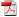 Competenze chiavi di cittadinanza Competenze chiavi di cittadinanza 